С 19 по 25 декабря 2022 года проходит Неделя популяризации потребления овощей и фруктовОвощи и фрукты занимают достаточно важное место в рационе, они являются ценным источником витаминов, углеводов, органических кислот и минеральных веществ. Польза плодоовощной продукции неоспорима, поэтому они должны быть основой рациона человека для обеспечения нормального функционирования организма.Согласно последним рекомендациям ВОЗ, необходимо потреблять не менее 400 граммов овощей и фруктов в день. Оптимальное количество зависит от целого ряда факторов, включая возраст, пол и уровень физической активности человека.Потребление овощей и фруктов в достаточном (и даже выше рекомендуемого) количестве приносит многоплановую пользу:способствует росту и развитию детей;увеличивает продолжительность жизни;способствует сохранению психическогоздоровья;обеспечивает здоровье сердца;снижает риск онкологических заболеваний;снижает риск ожирения;снижает риск диабета;улучшает состояние кишечника;улучшает иммунитет.#дниздоровьяволочек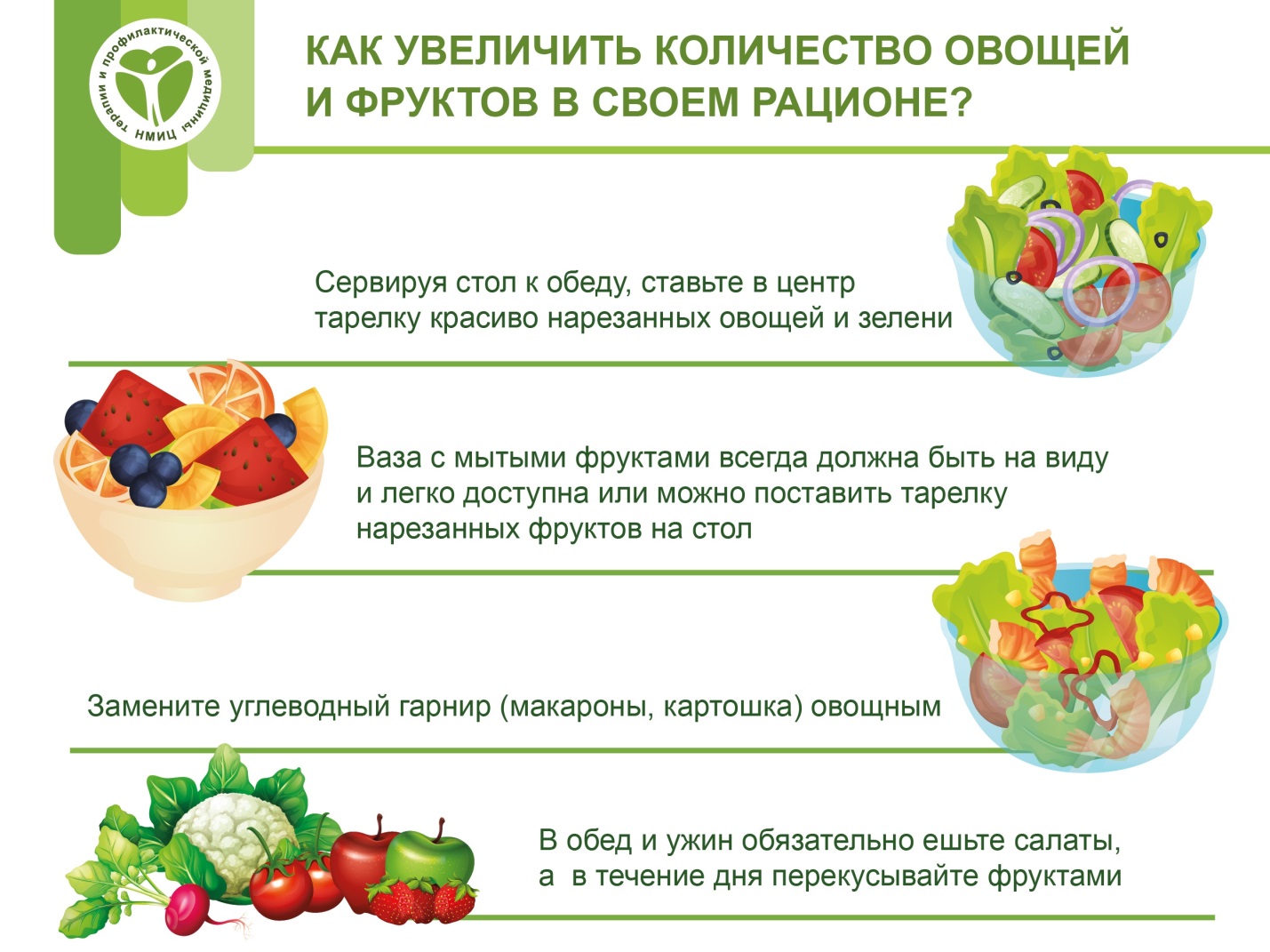 